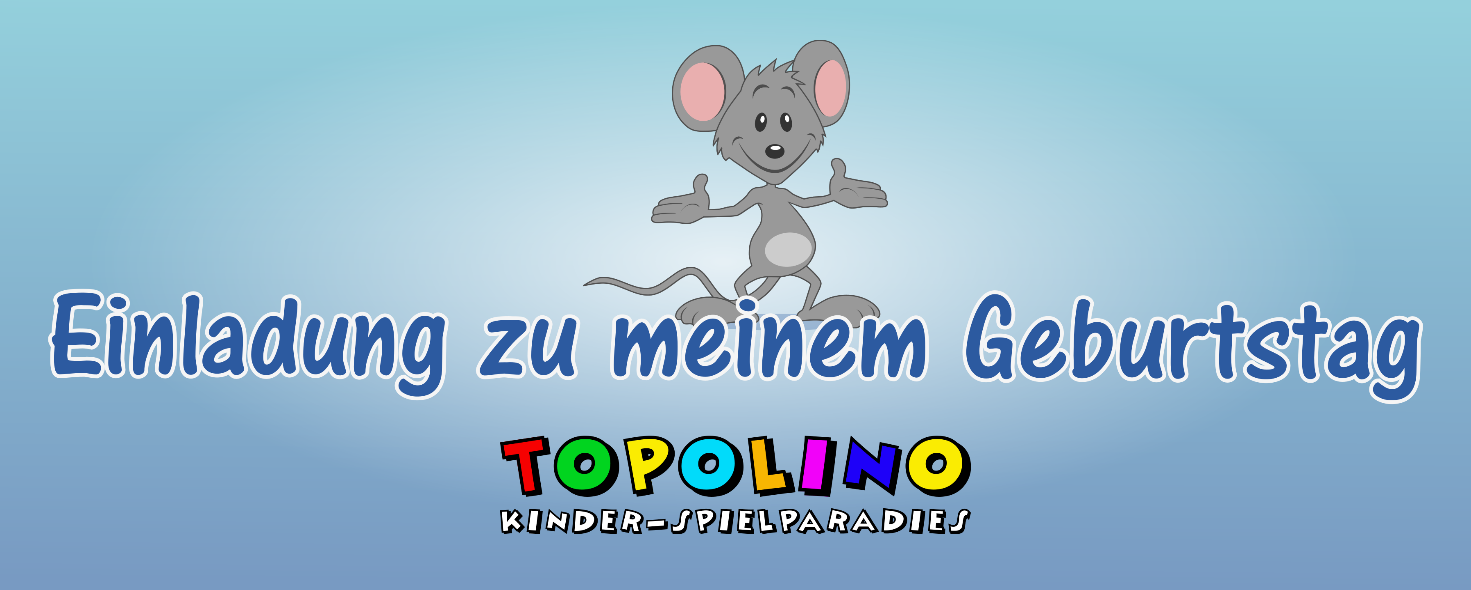 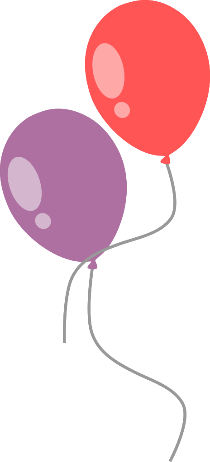 Liebe/r ...........Ich feiere meinen Geburtstag und möchte Dich ganz herzlich dazu einladen.Wann? ………..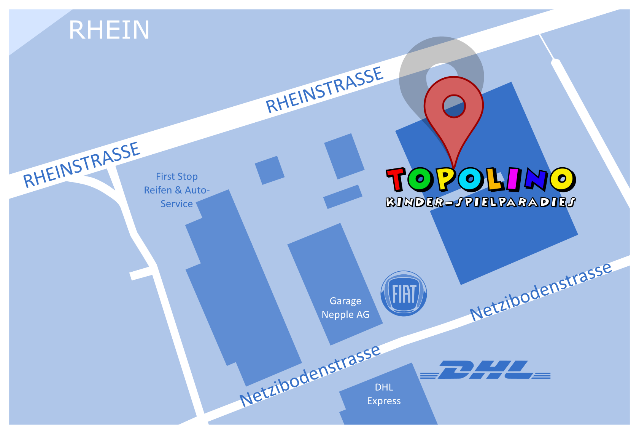 Um ………..         UhrWo?  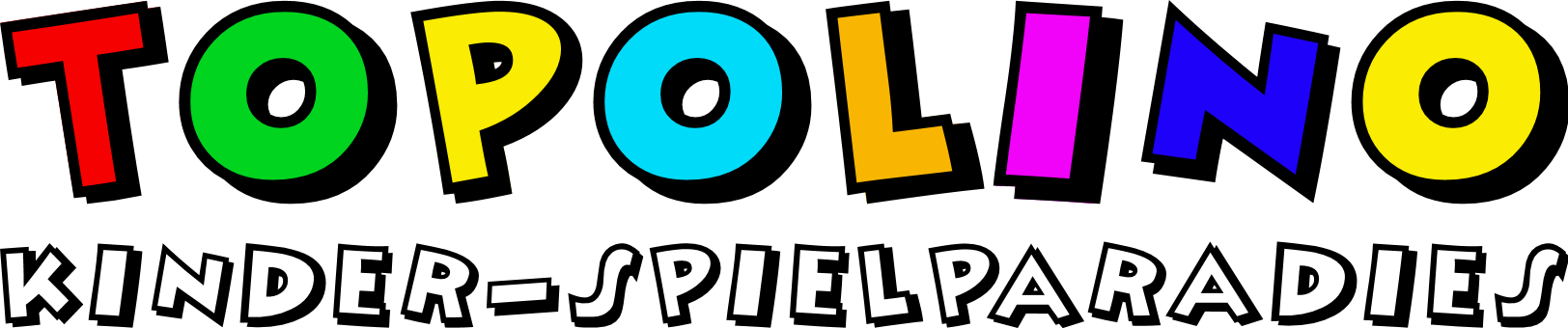 Netzibodenstrasse 23CH-4133 PrattelnBitte gib mir bis am ………..Bescheid, ob Du kommen kannst!Bitte gib mir bis am ………..Bescheid, ob Du kommen kannst!Bitte gib mir bis am ………..Bescheid, ob Du kommen kannst!Bitte gib mir bis am ………..Bescheid, ob Du kommen kannst!Telefonisch 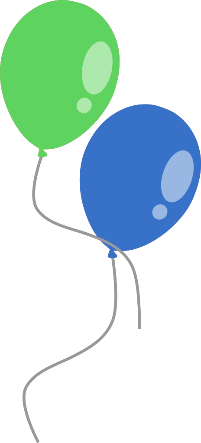 …………per Mail:………..Ich freue mich auf Dich,Dein/e ………..